Positive: express ideas of up, a gain or a profit.Negative: express ideas of down or a lose.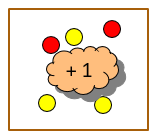 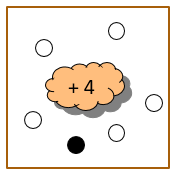 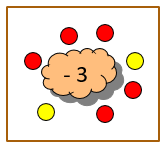 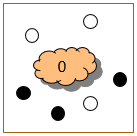 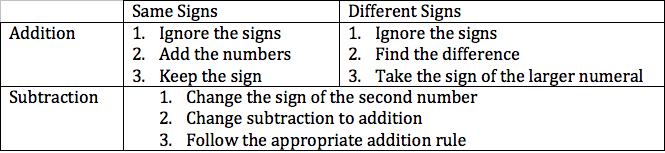 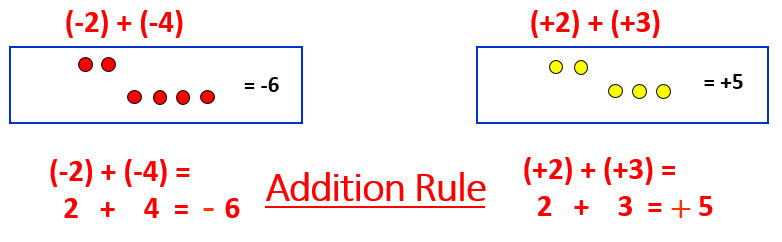 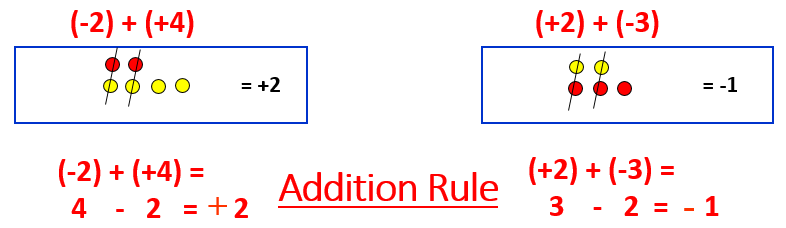 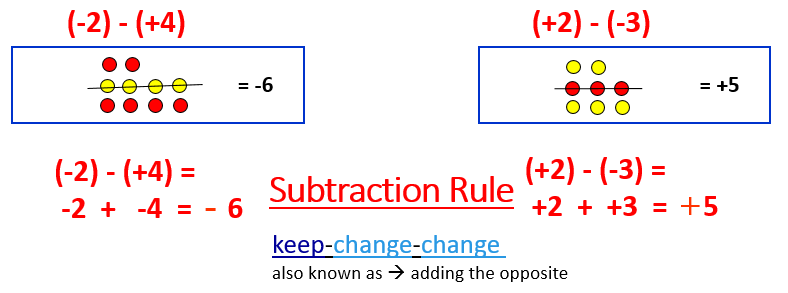 